Нормы пожарной безопасности НПБ 68-98
"Оросители водяные спринклерные для подвесных потолков.
Огневые испытания"
(утв. и введены в действие приказом ГУГПС МВД РФ
от 29 мая 1998 г. N 40)Ceiling Type Water Sprinklers (Concealed, Flush,Recessed). Fire sensitivity testДата введения в действие 1 июня 1998 г.  I.    Область применения                                (п.п. NN - NN)   II.   Определения                                              (п.  2)   III.  Общие положения                                   (п.п.  3 -  8)   IV.   Условия испытаний                                 (п.п.  9 - 18)   V.    Проведение испытаний                              (п.п. 19 - 23)   VI.   Обработка результатов испытаний                   (п.п. 24 - 28)   VII.  Требования безопасности                           (п.п. 29 - 34)   VIII. Нормативные ссылки                                       (п. 35)  Приложение 1. Песочная печь                                              Приложение 2. Расположение    оросителей,    ТП   и ТЭП в испытательном                помещении                                                 I. Область примененияНастоящие нормы устанавливают методы испытаний водяных спринклерных оросителей (скрытых, потайных и углубленных) (далее - оросители), на воздействие тестового очага пожара (далее - ТП) в стандартном испытательном помещении при их сертификации в области пожарной безопасности, а также критерии оценки результатов испытаний с целью определения пригодности оросителей для использования в автоматических установках водяного пожаротушения.Данные огневые испытания оросителей для подвесных потолков проводятся взамен испытаний оросителей на условное время срабатывания по ГОСТ Р 51043-97.Требования настоящих норм являются обязательными.II. Определения2. В целях настоящих норм применяются следующие понятия:углубленный ороситель - спринклерный ороситель, у которого корпус или дужки частично находятся в углублении потолка;потайной ороситель - спринклерный ороситель, устанавливаемый заподлицо с подвесным потолком;скрытый ороситель - потайной спринклерный ороситель, скрытый декоративной крышкой;тестовый очаг пожара - горение строго определенных материалов, обеспечивающих заданные параметры среды в стандартном испытательном помещении.III. Общие положения3. Испытаниям подвергают оросители, прошедшие предварительно испытания согласно ГОСТ Р 51043 (рисунок 3) вплоть по N 5 включительно (взамен испытаний N 12).4. Количество оросителей представленных на испытания - 5 шт.5. При несоответствии даже одного из оросителей хотя бы одному из требований настоящих норм следует проводить повторные испытания на удвоенном числе оросителей; результаты повторных испытаний считают окончательными.6. Оросители поставляют на испытания с нормативной документацией и полным комплектом узлов, приспособлений и вспомогательного оборудования, необходимого для их монтажа и нормального функционирования.7. Техническая документация на оросители должна содержать информацию о максимальном времени срабатывания оросителей в условиях ТП, которое не должно превышать 3 мин 51 с для оросителей с температурой срабатывания до 79°С и 3 мин 9 с для оросителей с температурой срабатывания от 79°С и выше.8. Результаты испытаний оформляют в виде таблицы (раздел V).IV. Условия испытаний9. Испытания проводят при следующих атмосферных условиях:температура окружающего воздуха - от 21 до 28°С;относительная влажность - от 30 до 80%;атмосферное давление - от 98 до 104 кПа.10. Испытания оросителей проводят в помещении с размерами:длина - (4,6 +-0,1) м;ширина - (4,6 +-0,1) м;высота - (2,4 +-0,1) м.11. Внутри помещения стены должны быть отделаны фанерой толщиной не менее 12 мм, потолок должен быть без выступов, отделан стальным листовым прокатом толщиной не менее 1 мм; угол комнаты, в котором установлен ТП, должен быть защищен негорючим покрытием.12. ТП располагают на полу в одном из углов помещения. В качестве тестового очага пожара используют песочную печь размером (300 +-5)х(300 +-5)х(300 +-5) мм. Расстояние от оси ТП до стен должно быть в пределах (450 +-25) мм, высота от пола до верха ТП должна быть (560 +-30) мм.13. Песочная печь снабжена горелкой; расход природного газа или метана 9,6 м3/ч +-5% и 26 м3/ч +-5%; теплота сгорания газа (155000 +-4200) кДж/м3. Теплота сгорания устанавливается по сертификату на горючий газ. Устройство газовой горелки приведено в приложении 1.14. Оросители устанавливают в монтажном без подвода давления положении максимально углубленными соответственно технической документации на них. Каждый ороситель заполняют водой с температурой (20 +-5)°С. Оросители должны быть сориентированы таким образом, чтобы плоскость дужек проходила через вертикальную образующую угла, в котором расположен ТП; если дужки отсутствуют, то ороситель ориентируют таким образом, чтобы чувствительный элемент оросителя находился в зоне наибольшего "затенения" относительно плоскости, проходящей через ось оросителя и через вертикальную образующую угла, в котором расположен ТП.Узел крепления оросителя допускается выполнять в виде съемной конструкции, утапливаемой в соответствующей нише потолка.15. Термоэлектрический преобразователь (ТЭП) устанавливают в центре потолка +-30 мм (под центральным оросителем) и на расстоянии (250 +-5) мм ниже потолка.16. Взаимное расположение в испытательном помещении ТП, ТЭП и испытываемых оросителей представлено в приложении 2.17. Перед началом испытаний в помещении должен быть произведен не менее чем 10-кратный воздухообмен.18. Допустимая относительная погрешность всех измерений при испытании не должна превышать 5% (если не указана другая погрешность).V. Проведение испытаний19. Для оросителей с температурой срабатывания до 79°С устанавливают расход природного газа или метана - 9,6 м3/ч +-5%, для оросителей с температурой срабатывания от 79°С и выше - 26 м3/ч +-5%.20. За начало отсчета времени срабатывания принимают момент достижения температуры в зоне контроля (в зоне установки оросителей):для оросителей с температурой срабатывания до 79°С - (31 +-1)°С;для оросителей с температурой срабатывания от 79°С и выше - (49(+1,5 -2,0)°С.21. Во время проведения испытаний контролируют следующие параметры:температуру в зоне установки оросителей (при поджигании ТП, начале отсчета и срабатывания оросителей);расход горючего газа;время срабатывания оросителей и декоративных крышек скрытых оросителей.22. В момент срабатывания оросителя необходимо зафиксировать время срабатывания и температуру в зоне установки оросителя; за факт срабатывания принимается разрушение теплового замка, которое устанавливается визуально или при помощи специальных датчиков.23. Результаты испытаний заносят в таблицу.┌─────┬──────┬────────────────────────────────────┬──────────┬──────────┐│ NN  │Расход│    Температура в зоне установки    │  Время   │Температу-││оро- │горю- │           оросителей,°С            │срабатыва-│    ра    ││сите-│ чего ├────────┬──────┬──────────┬─────────┤  ния, с  │срабатыва-││ лей │газа, │  при   │ при  │   при    │   при   │          │  ния,°С  ││ п/п │ м3/ч │поджига-│начале│срабатыва-│срабаты- │          │          ││     │      │ нии ТП │отсче-│   нии    │  вании  │          │          ││     │      │        │  та  │оросителей│декорати-│          │          ││     │      │        │      │          │  вных   │          │          ││     │      │        │      │          │ крышек  │          │          ││     │      │        │      │          │ скрытых │          │          ││     │      │        │      │          │оросите- │          │          ││     │      │        │      │          │   лей   │          │          │├─────┼──────┼────────┼──────┼──────────┼─────────┼──────────┼──────────┤│  1  │  2   │   3    │  4   │    5     │    6    │    7     │    8     │├─────┼──────┼────────┼──────┼──────────┼─────────┼──────────┼──────────┤│  1  │      │        │      │          │         │          │          │├─────┼──────┼────────┼──────┼──────────┼─────────┼──────────┼──────────┤│  2  │      │        │      │          │         │          │          │├─────┼──────┼────────┼──────┼──────────┼─────────┼──────────┼──────────┤│  3  │      │        │      │          │         │          │          │├─────┼──────┼────────┼──────┼──────────┼─────────┼──────────┼──────────┤│  4  │      │        │      │          │         │          │          │├─────┼──────┼────────┼──────┼──────────┼─────────┼──────────┼──────────┤│  5  │      │        │      │          │         │          │          │└─────┴──────┴────────┴──────┴──────────┴─────────┴──────────┴──────────┘VI. Обработка результатов испытаний24. За положительный критерий результатов испытаний оросителей принимают допустимое предельное значение времени срабатывания t_доп в секундах, которое определяется по формуле       t    = t   + KS,                                               (1)        доп    ср      где      t   - среднее время срабатывания оросителей, с;       ср      S   - несмещенное среднее квадратическое отклонение;      К   - коэффициент вероятности (К = 3,981).25. Среднее время срабатывания t_ср в секундах определяют по формуле              n            сумма t              1      t   = ────────,                                                 (2)       ср       n      где         t - время срабатывания n-го оросителя, с;         n - число испытываемых оросителей.26. Несмещенное среднее квадратическое отклонение S определяют по формуле                       n            2                     сумма (t - t  )                       1         ср      S = кв. корень ─────────────────                                (3)                          n - 127. Результаты испытаний считают удовлетворительными, если предъявленные на испытания оросители соответствуют следующим условиям:для оросителей с температурой срабатывания до 79°С:      t    <= 3 мин 51 с (3,85 мин);                                  (4)       допдля оросителей с температурой срабатывания от 79°С и выше:      t    <= 3 мин 9 с (3,15 мин).                                   (5)       доп28. При несоответствии условий (4) и (5) настоящих норм следует проводить повторные испытания на удвоенном числе оросителей, результаты повторных испытаний считают окончательными.VII. Требования безопасности29. К проведению испытаний допускается инженерно-технический персонал, прошедший соответствующий инструктаж по технике безопасности.30. Аппаратуру, предназначенную для сбора и отображения информации, размещают в отдельном помещении, изолированном от помещения, в котором проводят огневые испытания; в испытательном помещении должна быть предусмотрена возможность визуального контроля очага пожара.31. В помещении, предназначенном для аппаратуры, должны находиться первичные средства пожаротушения и аптечка, содержащая необходимые медикаменты.32. Перед проведением испытаний персонал, проводящий испытания, должен покинуть помещение; двери или другие проемы должны быть закрыты.33. Зажигание газа должно производиться автоматически, при этом присутствие людей в помещении недопустимо.34. Входить в помещение разрешается только после не менее, чем 10-кратного воздухообмена и при температуре в помещении не более 40°С.VIII. Нормативные ссылки35. В настоящих нормах использованы ссылки на следующие стандарты:ГОСТ Р 50898-96. Извещатели пожарные. Огневые испытания.ГОСТ Р 51043-97. Установки водяного и пенного пожаротушения автоматические. Оросители спринклерные и дренчерные. Общие технические требования. Методы испытаний.См. Нормы пожарной безопасности НПБ 87-2000 "Установки водяного и пенного пожаротушения автоматические. Оросители. Общие технические требования. Методы испытаний", утвержденные приказом ГУГПС МВД РФ от 28 апреля 2001 г. N 27Приложение 1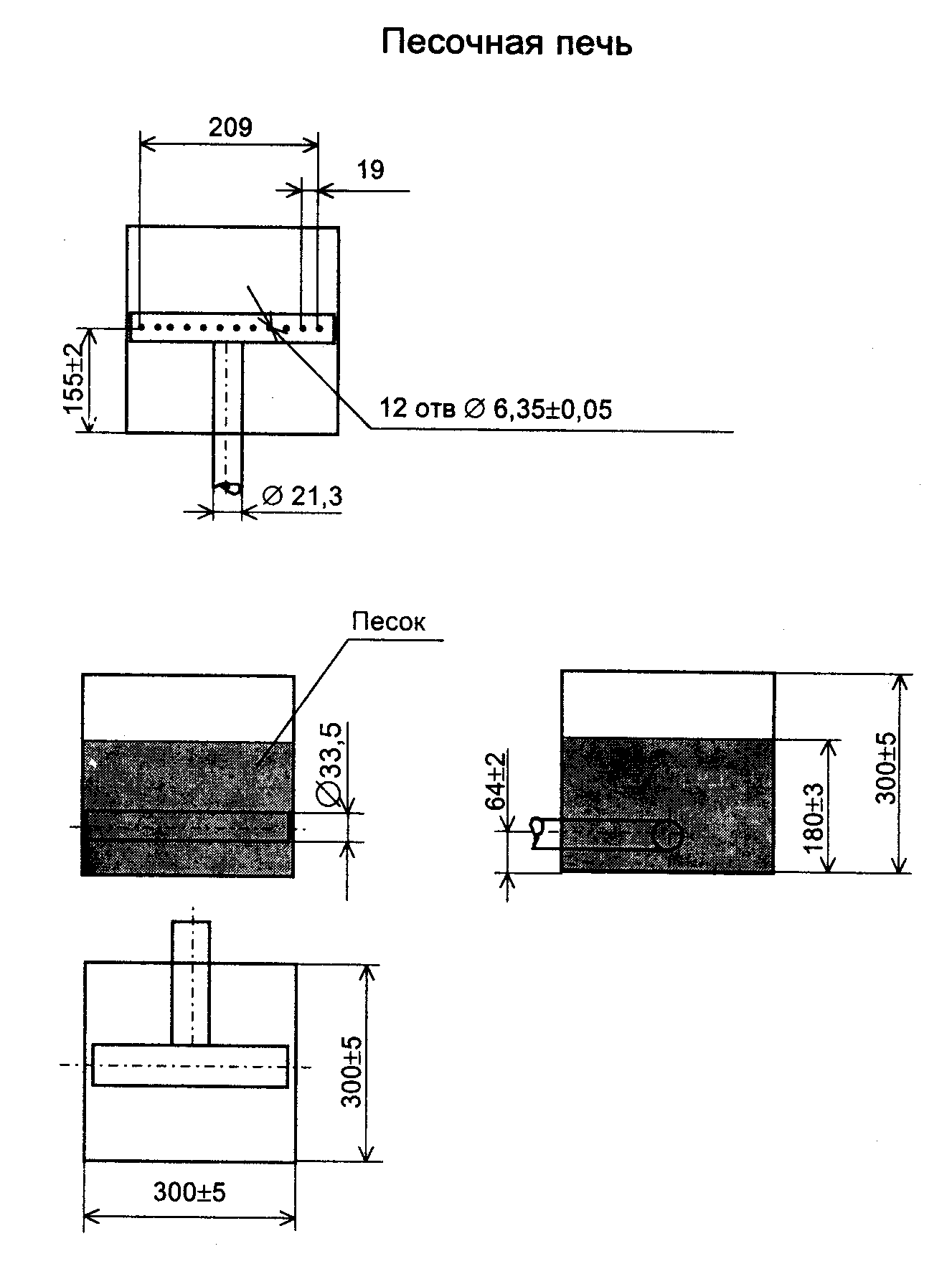 "Песочная печь"Приложение 2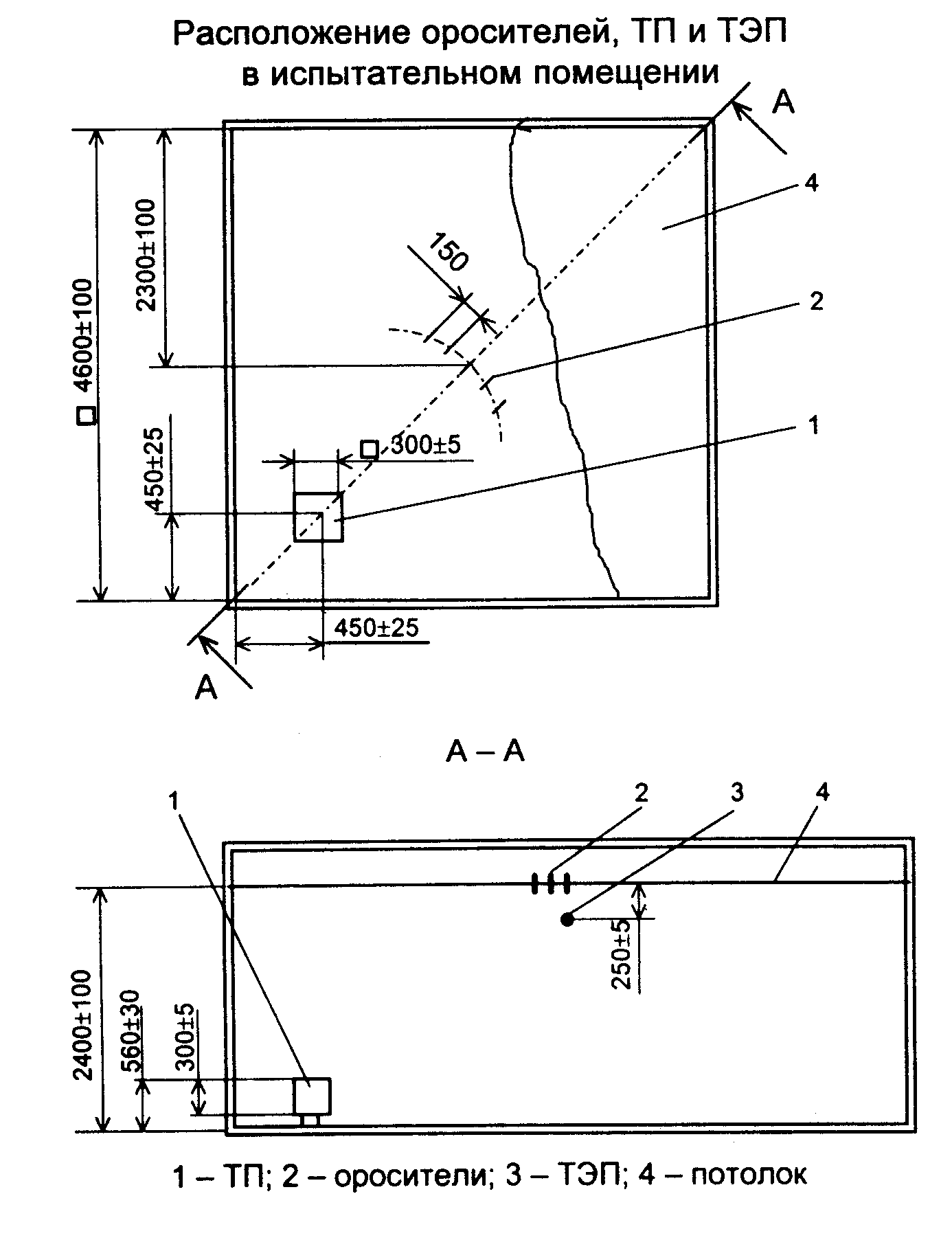 "Расположение оросителей, ТП и ТЭП в испытательном помещении"